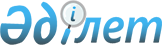 О внесении изменений и дополнения в решение Тимирязевского районного маслихата от 9 января 2020 года № 42/15 "Об утверждении бюджета Тимирязевского сельского округа Тимирязевского района на 2020-2022 годы"Решение маслихата Тимирязевского района Северо-Казахстанской области от 14 апреля 2020 года № 45/4. Зарегистрировано Департаментом юстиции Северо-Казахстанской области 15 апреля 2020 года № 6199
      В соответствии со статьей 109-1 Бюджетного кодекса Республики Казахстан от 4 декабря 2008 года, с пунктом 2-7 статьи 6 Закона Республики Казахстан от 23 января 2001 года "О местном государственном управлении и самоуправлении в Республике Казахстан" Тимирязевский районный маслихат РЕШИЛ:
      1. Внести в решение Тимирязевского районного маслихата "Об утверждение бюджета Тимирязевского сельского округа Тимирязевского района на 2020-2022 годы" от 9 января 2020 года № 42/15 (опубликовано 21 января 2020 года в эталонном контрольном банке нормативных правовых актов Республики Казахстан в электронном виде, зарегистрировано в Реестре государственной регистрации нормативных правовых актов под № 5927) следующие изменения и дополнение:
      пункт 1 изложить в новой редакции:
       "1. Утвердить бюджет Тимирязевского сельского округа Тимирязевского района на 2020-2022 годы согласно приложениям 1, 2 и 3 соответственно, в том числе на 2020 год в следующих объемах:
      1) доходы – 185 625 тысяч тенге:
      налоговые поступления – 27 650 тысяч тенге;
      неналоговые поступления – 0 тысяч тенге;
      поступления от продажи основного капитала – 0 тысяч тенге;
      поступления трансфертов – 157 975 тысяч тенге;
      2) затраты – 191 961,8 тысяч тенге;
      3) чистое бюджетное кредитование – 75 967,6 тысяч тенге:
      бюджетные кредиты – 75 967,6 тысяч тенге;
      погашение бюджетных кредитов – 0 тысяч тенге;
      4) сальдо по операциям с финансовыми активами – 0 тысяч тенге,
      приобретение финансовых активов – 0 тысяч тенге;
      поступления от продажи финансовых активов государства – 0 тысяч тенге;
      5) дефицит (профицит) бюджета – - 82 304,4 тысяч тенге;
      6) финансирование дефицита (использование профицита) бюджета – 82 304,4 тысяч тенге:
      поступление займов – 0 тысяч тенге;
      погашение займов – 0 тысяч тенге;
      используемые остатки бюджетных средств – 6 336,8 тысяч тенге.";
      дополнить пунктом 6-2 следующего содержания:
       "6-2. Учесть в сельском бюджете расходы за счет внутренних займов для финансирования мер в рамках Дорожной карты занятости в сумме 75 967,6 тысячи тенге в следующих размерах:
      1) 33 473,1 тысяча тенге – на средний ремонт внутрипоселковой дороги на станцию Сулы в селе Тимирязево; 
      2) 33 494,5 тысяч тенге – на средний ремонт внутрипоселковой дороги по улице Плетнева в селе Тимирязево;
      3) 9 000 тысяч тенге – на текущий ремонт сетей водоснабжения села Тимирязево.";
      приложение 1 к указанному решению изложить в новой редакции согласно приложению к настоящему решению.
      2. Настоящее решение вводится в действие с 1 января 2020 года. Бюджет Тимирязевского сельского округа на 2020 год
					© 2012. РГП на ПХВ «Институт законодательства и правовой информации Республики Казахстан» Министерства юстиции Республики Казахстан
				
      Председатель сессии районного маслихата 

А. Приходько

      Секретарь районного маслихата 

С. Мустафин
Приложениек решению Тимирязевскогорайонного маслихатаот 14 апреля 2020 года № 45/4Приложение 1к решению Тимирязевскогорайонного маслихатаот 9 января 2020 года № 42/15
Категория
Класс
Подкласс
Наименование
Сумма (тысяч тенге)
1)Доходы
185 625
1
Налоговые поступления
27 650
01
Подоходный налог
9 400
2
Индивидуальный подоходный налог
9 400
04
Налоги на собственность
18 250
1
Налоги на имущество
850
3
Земельный налог
1 700
4
Налог на транспортные средства 
15 700
4
Поступления трансфертов
157 975
02
Трансферты из вышестоящих органов государственного управления
157 975
3
Трансферты из районного (города областного значения) бюджета
157 975
Функцио-нальная группа
Админис-тратор бюд-жетных про-грамм
Прог-рамма
Наименование
Сумма (тысяч тенге)
2)Затраты
191 961,8
01
Государственные услуги общего характера
19 887
124
Аппарат акима города районного значения, села, поселка, сельского округа
19 887
001
Услуги по обеспечению деятельности акима города районного значения, села, поселка, сельского округа
19 887
04
Образование
538
124
Аппарат акима города районного значения, села, поселка, сельского округа
538
005
Организация бесплатного подвоза учащихся до школы и обратно в сельской местности
538
07
Жилищно-коммунальное хозяйство
21 300
124
Аппарат акима города районного значения, села, поселка, сельского округа
21 300
008
Освещение улиц населенных пунктов
2 000
010
Содержание мест захоронений и погребение безродных
111
011
Благоустройство и озеленение населенных пунктов
1 374
014
Организация водоснабжения населенных пунктов
17 815
12
Транспорт и коммуникации
102 300
124
Аппарат акима города районного значения, села, поселка, сельского округа
102 300
013
Обеспечение функционирования автомобильных дорог в городах районного значения, поселках, селах, сельских округах
4 300
045
Капитальный и средний ремонт автомобильных дорог в городах районного значения, селах, поселках, сельских округах
98 000
13
Прочие
47 846,4
124
Аппарат акима города районного значения, села, поселка, сельского округа
47 846,4
040
Реализация мероприятий для решения вопросов обустройства населенных пунктов в реализацию мер по содействию экономическому развитию регионов в рамках Программы развития регионов до 2025 года 
47 846,4
15
Трансферты
90,4
124
Аппарат акима города районного значения, села, поселка, сельского округа
90,4
048
Возврат неиспользованных (недоиспользованных) целевых трансфертов
90,4
3) Чистое бюджетное кредитование
75 967,6
Бюджетные кредиты
75 967,6
07
Жилищно-коммунальное хозяйство
9 000
124
Аппарат акима города районного значения, села, поселка, сельского округа
9 000
014
Организация водоснабжения населенных пунктов
9 000
12
Транспорт и коммуникации
66 967,6
124
Аппарат акима города районного значения, села, поселка, сельского округа
66 967,6
045
Капитальный и средний ремонт автомобильных дорог в городах районного значения, селах, поселках, сельских округах
66 967,6
4) Сальдо по операциям с финансовыми активами
0
5) Дефицит (профицит) бюджета
-82 304,4
6) Финансирование дефицита (использование профицита) бюджета
82 304,4
Категория
Класс
Подкласс
Наименование
Сумма (тысяч тенге)
7
Поступления займов
75 967,6
01
Внутренние государственные займы
75 967,6
2
Договоры займа
75 967,6
Категория
Класс
Подкласс
Наименование
Сумма (тысяч тенге)
8
Используемые остатки бюджетных средств
6 336,8
01
Остатки бюджетных средств
6 336,8
1
Свободные остатки бюджетных средств
6 336,8